1929-1938ПЕРВЫЙ КОМПЛЕКС ГТО И ДАЛЬНЕЙШЕЕ ЕГО РАЗВИТИЕВедущую роль в разработке новых форм и методов физического воспитания сыграл комсомол. Именно он выступил инициатором создания Всесоюзного физкультурного комплекса «Готов к труду и обороне».24 мая 1930 года газета «Комсомольская правда» напечатала обращение, в котором предлагалось установить всесоюзные испытания на право получения значка «Готов к труду и обороне». Речь шла о необходимости введения единого критерия для оценки физической подготовленности молодежи. Предлагалось установить специальные нормы и требования, а тех, кто их выполнял — награждать значком. Новая инициатива комсомола получила признание в широких кругах общественности, и по поручению Всесоюзного совета физической культуры при ЦИК СССР был разработан проект комплекса ГТО, который 11 марта 1931 года после общественного обсуждения был утвержден и стал нормативной основой системы физического воспитания для всей страны.Цель вводимого комплекса — «дальнейшее повышение уровня физического воспитания и мобилизационной готовности советского народа, в первую очередь молодого поколения...». Основное содержание комплекса ГТО было ориентировано на качественную физическую подготовку сотен миллионов советских людей.Начиная с 1931 года, активисты ОСОАВИАХИМа ведут широкую пропагандистскую деятельность, проводят занятия по противовоздушной и противохимической обороне на заводах и фабриках, в государственных учреждениях и учебных заведениях. К обязательным занятиям привлекаются все учащиеся общеобразовательных школ, профессионально-технических, средних специальных и высших учебных заведений, личный состав Вооружённых Сил СССР, милиции и некоторых других организаций.Помимо обязательных занятий граждане проявляют самостоятельную инициативу заниматься физкультурой и спортом в свободное от работы и учёбы время посещают учебно-тренировочные занятия и участвуют в спортивных соревнованиях.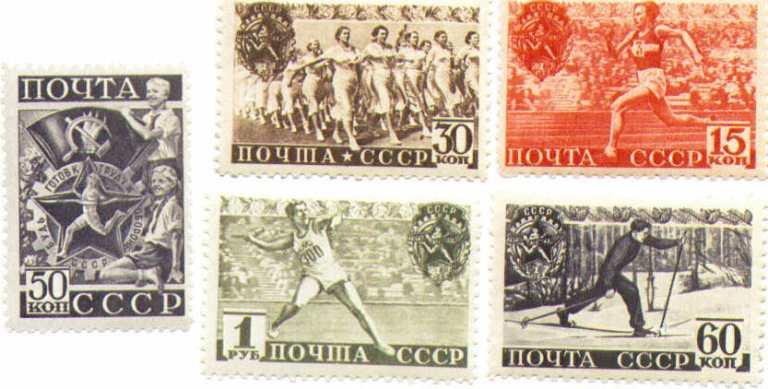 